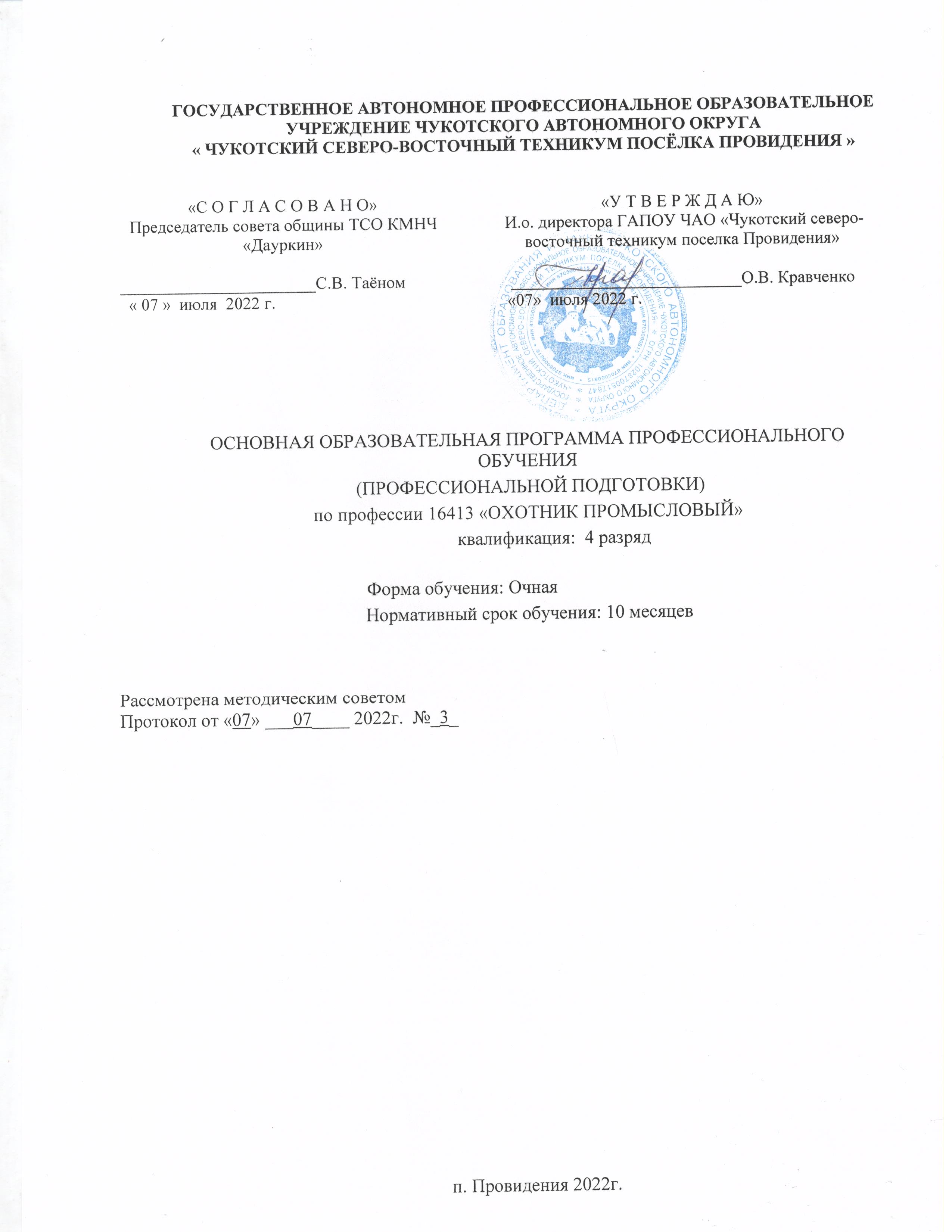 ГОСУДАРСТВЕННОЕ АВТОНОМНОЕ ПРОФЕССИОНАЛЬНОЕ ОБРАЗОВАТЕЛЬНОЕ УЧРЕЖДЕНИЕ ЧУКОТСКОГО АВТОНОМНОГО ОКРУГА« ЧУКОТСКИЙ СЕВЕРО-ВОСТОЧНЫЙ ТЕХНИКУМ ПОСЁЛКА ПРОВИДЕНИЯ »ОСНОВНАЯ ОБРАЗОВАТЕЛЬНАЯ ПРОГРАММА ПРОФЕССИОНАЛЬНОГО ОБУЧЕНИЯ (ПРОФЕССИОНАЛЬНОЙ ПОДГОТОВКИ)  по профессии 16413 «ОХОТНИК ПРОМЫСЛОВЫЙ»           квалификация:  4 разряд                                           Форма обучения: ОчнаяНормативный срок обучения: 10 месяцевп. Провидения 2022г.СВЕДЕНИЯ О РАЗРАБОТЧИКАХ	Основная программа профессионального обучения разработана на основе профессионального стандарта «Охотник промысловый» (утвержденного Министерством труда и социальной защиты Российской Федерации от 04 июня 2018г №365н, регистрационный номер 1161).Организация – разработчик:Государственное автономное профессиональное образовательное учреждение Чукотского  автономного округа «Чукотский северо-восточный техникум посёлка Провидения»ПАСПОРТ  ПРОГРАММЫОсновная программа профессионального обучения (ОППО) по профессии 16413«Охотник промысловый» реализуется Государственным автономным профессиональным образовательным учреждением Чукотского автономного округа «Чукотский северо-восточный техникум посёлка Провидения» (далее «Техникум»).ОППО представляет собой систему документов, разработанную и утвержденную Техникумом с учетом требований регионального рынка труда на основе профессионального стандарта «Охотник промысловый» (утвержденного Министерством труда и социальной защиты Российской Федерации от 04 июня 2018г №365н, регистрационный номер 1161).ОППО регламентирует цель, ожидаемые результаты, содержание, условия и технологии организации образовательного процесса, оценку качества подготовки выпускника по данной профессии и включает в себя учебный план, рабочие программы учебных дисциплин.ОППО ежегодно пересматривается и обновляется в части содержания учебных планов, состава и содержания рабочих программ учебных дисциплин.ОППО реализуется в совместной образовательной, производственной, общественной и иной деятельности обучающихся и работников Техникума.РЕЗУЛЬТАТЫ ОБУЧЕНИЯ  ПО  ПРОГРАММЕКонтроль и оценка результатов обучения по программеХАРАКТЕРИСТИКА ПОДГОТОВКИ ПО ПРОФЕССИИНормативные сроки освоения программыНормативный срок освоения программы при очной форме получения образования:– на базе основного общего образования с получением документа о квалификации (свидетельства о профессии рабочего, должности служащего) – 10 месяцев.Требования к поступающимПоступающие обязаны предоставить при поступлении следующие документы.ПаспортДокумент об образовании государственного образца.Медицинскую карту.Рекомендуемый перечень возможных сочетаний профессий рабочих, должностей служащих по Общероссийскому классификатору профессий рабочих, должностей служащих и тарифных разрядов (ОК016-94):КОНТРОЛЬ И ОЦЕНКА РЕЗУЛЬТАТОВ ОСВОЕНИЯ ОСНОВНОЙ ПРОГРАММЫ ПРОФЕССИОНАЛЬНОГО ОБУЧЕНИЯ	7.1. Контроль и оценка освоения основных видов профессиональной деятельности, профессиональных и общих компетенций проводится в соответствии с «Положением о текущем контроле и промежуточной аттестации».В тех случаях, когда по теоретическим предметам не предусмотрен экзамен, преподаватель проводит для групп зачет или дифференцированный зачет. Время на проведение зачета и дифференцированного зачета выделяется за счет общего количества часов, отводимых на изучение предмета по учебному плануАттестация в устной форме по теоретическим предметам проводится по билетам, составленными преподавателями Техникума с учетом требований программ по этим предметам; содержание аттестационных билетов утверждается на заседании МС Техникума.Аттестация обучающихся проводится в сроки, определенные рабочим учебным планом, и начинается с 9 часов по местному времени. На аттестацию в письменной и устной форме отводится 6 астрономических часов.  Организация итоговой аттестации выпускников.Итоговая аттестация выпускников осуществляется аттестационной комиссией, состав которой формируется администрацией Техникума по каждой ОППО и утверждается приказом директора техникума.Аттестационная комиссия формируется из представителей общественных организаций, педагогических работников и мастеров производственного обучения аттестуемой группы выпускников, а также специалистов, предприятий, объединений, организаций-заказчиков кадров рабочих и специалистов.Аттестационную комиссию возглавляет председатель, который организует и контролирует деятельность аттестационной комиссии, обеспечивает единство требований, предъявляемых к выпускникам.Содержание итоговой аттестации выпускников, обучающихся по основным программам профессионального обучения.Итоговая аттестация выпускников Техникума состоит из защиты выпускной письменной экзаменационной работы, выполненной выпускником по теме, определенной Техникумом.Конкретный перечень  работ входящих в состав итоговой аттестации выпускников в рамках ОППО, порядок формы и сроки проведения, а также выполнение экзаменационных работ устанавливаются администрацией Техникума.Выпускная письменная экзаменационная работа по профессии должна соответствовать требованиям к уровню профессиональной подготовки выпускника, предусмотренному квалификационной характеристикой.7.3. Требования к выпускным письменным экзаменационным работам.7.3.1 Выпускная письменная экзаменационная работа должна соответствовать требованиям и уровню профессиональной подготовки выпускника, предусмотренной квалификационной характеристикой и соответствовать основным видам профессиональной деятельности. Обязательное требование – соответствие тематики выпускной письменной экзаменационной работы содержанию учебных дисциплин«Специальная технология» и «Производственное обучение».Письменная экзаменационная работа должна содержать описание разработанного технологического процесса, краткое описание используемого оборудования, инструментов, приборов, приспособлений, а также параметров и режимов ведения процесса. При необходимости, кроме описательной части, может быть представлена и графическая часть.«С О Г Л А С О В А Н О»Председатель совета общины ТСО КМНЧ «Дауркин»      _______________________С.В. Таёном                 « 07 »  июля  2022 г.«У Т В Е Р Ж Д А Ю» И.о. директора ГАПОУ ЧАО «Чукотский северо-восточный техникум поселка Провидения»___________________________О.В. Кравченко    «07»  июля 2022 г.         Рассмотрена методическим советом          Протокол от «07» ___07____ 2022г.  №_3_Виды деятельностиПрофессиональные компетенцииПрактический опытЗнания Умения Охота, отлов и отстрел диких животных, включая предоставление услуг в этих областяхПК 1.1.  Выполнение работ по оборудованию охотничьего участкаОхота, отлов и отстрел диких животных, включая предоставление услуг в этих областяхПК 1.2.  Отстрел и отлов промысловых животных с использованием необходимых технических средствОхота, отлов и отстрел диких животных, включая предоставление услуг в этих областяхПК 1.3.  Содержание и использование охотничьих собак для промысловой охотыСодержание охотничьих собакПрименение охотничьих собак для промысловой охотыРазвитие и поддержание рабочих качеств охотничьих собакОхота, отлов и отстрел диких животных, включая предоставление услуг в этих областяхПК 1.4.  Первичная обработка, хранение и транспортировка мяса диких животных и пушно-мехового сырьяОхота, отлов и отстрел диких животных, включая предоставление услуг в этих областяхПК 1.5.  Изготовление и поддержание в рабочем состоянии орудий охотничьего промыслаИзготовление стационарных самоловных орудийРемонт стационарных и передвижных самоловных орудийРезультаты обучения (предмет оценивания) Основные критерии оценки результата*ПК 1.1 Изготавливать и ремонтировать стационарные и передвижные самоловные орудияПК 1.2 Использовать слесарный, столярный и плотницкий инструмент для строительства и ремонта самоловных орудийПК 1.3 Изготавливать и ремонтировать стационарные и передвижные самоловные орудияПК 1.4 Использовать слесарный, столярный и плотницкий инструмент для строительства и ремонта самоловных орудийПК 1.5 Изготавливать и ремонтировать стационарные и передвижные самоловные орудияЗнания, соответствующие указанным профессиональным компетенциямУчебный план                                                                                                                                                                                                                    профессиональной подготовки по рабочей профессии                                                                           16413"Охотник промысловый"Учебный план                                                                                                                                                                                                                    профессиональной подготовки по рабочей профессии                                                                           16413"Охотник промысловый"Учебный план                                                                                                                                                                                                                    профессиональной подготовки по рабочей профессии                                                                           16413"Охотник промысловый"Учебный план                                                                                                                                                                                                                    профессиональной подготовки по рабочей профессии                                                                           16413"Охотник промысловый"Учебный план                                                                                                                                                                                                                    профессиональной подготовки по рабочей профессии                                                                           16413"Охотник промысловый"Учебный план                                                                                                                                                                                                                    профессиональной подготовки по рабочей профессии                                                                           16413"Охотник промысловый"Учебный план                                                                                                                                                                                                                    профессиональной подготовки по рабочей профессии                                                                           16413"Охотник промысловый"Учебный план                                                                                                                                                                                                                    профессиональной подготовки по рабочей профессии                                                                           16413"Охотник промысловый"Учебный план                                                                                                                                                                                                                    профессиональной подготовки по рабочей профессии                                                                           16413"Охотник промысловый"Учебный план                                                                                                                                                                                                                    профессиональной подготовки по рабочей профессии                                                                           16413"Охотник промысловый"Учебный план                                                                                                                                                                                                                    профессиональной подготовки по рабочей профессии                                                                           16413"Охотник промысловый"Учебный план                                                                                                                                                                                                                    профессиональной подготовки по рабочей профессии                                                                           16413"Охотник промысловый"Учебный план                                                                                                                                                                                                                    профессиональной подготовки по рабочей профессии                                                                           16413"Охотник промысловый"Учебный план                                                                                                                                                                                                                    профессиональной подготовки по рабочей профессии                                                                           16413"Охотник промысловый"Учебный план                                                                                                                                                                                                                    профессиональной подготовки по рабочей профессии                                                                           16413"Охотник промысловый"Учебный план                                                                                                                                                                                                                    профессиональной подготовки по рабочей профессии                                                                           16413"Охотник промысловый"Учебный план                                                                                                                                                                                                                    профессиональной подготовки по рабочей профессии                                                                           16413"Охотник промысловый"Учебный план                                                                                                                                                                                                                    профессиональной подготовки по рабочей профессии                                                                           16413"Охотник промысловый"Учебный план                                                                                                                                                                                                                    профессиональной подготовки по рабочей профессии                                                                           16413"Охотник промысловый"Учебный план                                                                                                                                                                                                                    профессиональной подготовки по рабочей профессии                                                                           16413"Охотник промысловый"Учебный план                                                                                                                                                                                                                    профессиональной подготовки по рабочей профессии                                                                           16413"Охотник промысловый"Учебный план                                                                                                                                                                                                                    профессиональной подготовки по рабочей профессии                                                                           16413"Охотник промысловый"Учебный план                                                                                                                                                                                                                    профессиональной подготовки по рабочей профессии                                                                           16413"Охотник промысловый"Учебный план                                                                                                                                                                                                                    профессиональной подготовки по рабочей профессии                                                                           16413"Охотник промысловый"Учебный план                                                                                                                                                                                                                    профессиональной подготовки по рабочей профессии                                                                           16413"Охотник промысловый"Учебный план                                                                                                                                                                                                                    профессиональной подготовки по рабочей профессии                                                                           16413"Охотник промысловый"Учебный план                                                                                                                                                                                                                    профессиональной подготовки по рабочей профессии                                                                           16413"Охотник промысловый"Учебный план                                                                                                                                                                                                                    профессиональной подготовки по рабочей профессии                                                                           16413"Охотник промысловый"Учебный план                                                                                                                                                                                                                    профессиональной подготовки по рабочей профессии                                                                           16413"Охотник промысловый"Учебный план                                                                                                                                                                                                                    профессиональной подготовки по рабочей профессии                                                                           16413"Охотник промысловый"Учебный план                                                                                                                                                                                                                    профессиональной подготовки по рабочей профессии                                                                           16413"Охотник промысловый"Учебный план                                                                                                                                                                                                                    профессиональной подготовки по рабочей профессии                                                                           16413"Охотник промысловый"Учебный план                                                                                                                                                                                                                    профессиональной подготовки по рабочей профессии                                                                           16413"Охотник промысловый"Учебный план                                                                                                                                                                                                                    профессиональной подготовки по рабочей профессии                                                                           16413"Охотник промысловый"Учебный план                                                                                                                                                                                                                    профессиональной подготовки по рабочей профессии                                                                           16413"Охотник промысловый"Учебный план                                                                                                                                                                                                                    профессиональной подготовки по рабочей профессии                                                                           16413"Охотник промысловый"Учебный план                                                                                                                                                                                                                    профессиональной подготовки по рабочей профессии                                                                           16413"Охотник промысловый"Учебный план                                                                                                                                                                                                                    профессиональной подготовки по рабочей профессии                                                                           16413"Охотник промысловый"Учебный план                                                                                                                                                                                                                    профессиональной подготовки по рабочей профессии                                                                           16413"Охотник промысловый"Учебный план                                                                                                                                                                                                                    профессиональной подготовки по рабочей профессии                                                                           16413"Охотник промысловый"Учебный план                                                                                                                                                                                                                    профессиональной подготовки по рабочей профессии                                                                           16413"Охотник промысловый"Учебный план                                                                                                                                                                                                                    профессиональной подготовки по рабочей профессии                                                                           16413"Охотник промысловый"Учебный план                                                                                                                                                                                                                    профессиональной подготовки по рабочей профессии                                                                           16413"Охотник промысловый"Учебный план                                                                                                                                                                                                                    профессиональной подготовки по рабочей профессии                                                                           16413"Охотник промысловый"Учебный план                                                                                                                                                                                                                    профессиональной подготовки по рабочей профессии                                                                           16413"Охотник промысловый"Учебный план                                                                                                                                                                                                                    профессиональной подготовки по рабочей профессии                                                                           16413"Охотник промысловый"Учебный план                                                                                                                                                                                                                    профессиональной подготовки по рабочей профессии                                                                           16413"Охотник промысловый"Учебный план                                                                                                                                                                                                                    профессиональной подготовки по рабочей профессии                                                                           16413"Охотник промысловый"Учебный план                                                                                                                                                                                                                    профессиональной подготовки по рабочей профессии                                                                           16413"Охотник промысловый"Учебный план                                                                                                                                                                                                                    профессиональной подготовки по рабочей профессии                                                                           16413"Охотник промысловый"Учебный план                                                                                                                                                                                                                    профессиональной подготовки по рабочей профессии                                                                           16413"Охотник промысловый"Учебный план                                                                                                                                                                                                                    профессиональной подготовки по рабочей профессии                                                                           16413"Охотник промысловый"Учебный план                                                                                                                                                                                                                    профессиональной подготовки по рабочей профессии                                                                           16413"Охотник промысловый"Учебный план                                                                                                                                                                                                                    профессиональной подготовки по рабочей профессии                                                                           16413"Охотник промысловый"Учебный план                                                                                                                                                                                                                    профессиональной подготовки по рабочей профессии                                                                           16413"Охотник промысловый"Учебный план                                                                                                                                                                                                                    профессиональной подготовки по рабочей профессии                                                                           16413"Охотник промысловый"Учебный план                                                                                                                                                                                                                    профессиональной подготовки по рабочей профессии                                                                           16413"Охотник промысловый"Учебный план                                                                                                                                                                                                                    профессиональной подготовки по рабочей профессии                                                                           16413"Охотник промысловый"Учебный план                                                                                                                                                                                                                    профессиональной подготовки по рабочей профессии                                                                           16413"Охотник промысловый"Учебный план                                                                                                                                                                                                                    профессиональной подготовки по рабочей профессии                                                                           16413"Охотник промысловый"Учебный план                                                                                                                                                                                                                    профессиональной подготовки по рабочей профессии                                                                           16413"Охотник промысловый"Учебный план                                                                                                                                                                                                                    профессиональной подготовки по рабочей профессии                                                                           16413"Охотник промысловый"Учебный план                                                                                                                                                                                                                    профессиональной подготовки по рабочей профессии                                                                           16413"Охотник промысловый"Учебный план                                                                                                                                                                                                                    профессиональной подготовки по рабочей профессии                                                                           16413"Охотник промысловый"Учебный план                                                                                                                                                                                                                    профессиональной подготовки по рабочей профессии                                                                           16413"Охотник промысловый"2022-2023 уч.г.2022-2023 уч.г.2022-2023 уч.г.2022-2023 уч.г.2022-2023 уч.г.Разряд -4Разряд -4Разряд -4Разряд -4Разряд -410 обучающихся10 обучающихся10 обучающихся10 обучающихся10 обучающихсяУчебная нагрузка Учебная нагрузка Учебная нагрузка Учебная нагрузка Распределение обязательнойРаспределение обязательнойРаспределение обязательнойРаспределение обязательнойИндексОбщеотраслевой, специальный курс, практикиОбщеотраслевой, специальный курс, практикиОбщеотраслевой, специальный курс, практикиОбщеотраслевой, специальный курс, практикиФормыобучающихся (час.)обучающихся (час.)обучающихся (час.)обучающихся (час.)нагрузки по семестрам нагрузки по семестрам нагрузки по семестрам нагрузки по семестрам промежуточнойМаксимальнаяОбязательная аудиторнаяОбязательная аудиторнаяОбязательная аудиторная1 курс1 курс1 курс1 курсаттестацииМаксимальнаяВсего занятийв том числев том числе1 курс1 курс1 курс1 курсМаксимальнаяВсего занятийв том числев том числеМаксимальнаяВсего занятийЛекциилабор-практические1 сем.1 сем.2 сем.2 сем.МаксимальнаяВсего занятийуроковлабор-практические17171818МаксимальнаяВсего занятийлабор-практическиенед.нед.нед.нед.1Общеотраслевой курсОбщеотраслевой курсОбщеотраслевой курсОбщеотраслевой курсОбщеотраслевой курс5043221781441901901321321.1Основы охотоведения и механизации охотничьего промыслаОсновы охотоведения и механизации охотничьего промыслаОсновы охотоведения и механизации охотничьего промыслаОсновы охотоведения и механизации охотничьего промыслаОсновы охотоведения и механизации охотничьего промысла2 Д/З110705020343436361.2Основы ветеринарии, санитарии и гигиеныОсновы ветеринарии, санитарии и гигиеныОсновы ветеринарии, санитарии и гигиеныОсновы ветеринарии, санитарии и гигиеныОсновы ветеринарии, санитарии и гигиены1.Д/З503420143434001.3Экологические основы природопользованияЭкологические основы природопользованияЭкологические основы природопользованияЭкологические основы природопользованияЭкологические основы природопользования2.Д/З543622140036361.4Экономические и правовые основы охотничьего промыслаЭкономические и правовые основы охотничьего промыслаЭкономические и правовые основы охотничьего промыслаЭкономические и правовые основы охотничьего промыслаЭкономические и правовые основы охотничьего промысла1.Д/З503420143434001.5Безопасность жизнедеятельностиБезопасность жизнедеятельностиБезопасность жизнедеятельностиБезопасность жизнедеятельностиБезопасность жизнедеятельности2.Д/З60401228161624241.6Основы вычислительной техникиОсновы вычислительной техникиОсновы вычислительной техникиОсновы вычислительной техникиОсновы вычислительной техники2.З683610260036361.7Основы деловой культурыОсновы деловой культурыОсновы деловой культурыОсновы деловой культурыОсновы деловой культуры1.З563622143636001.8Основы предпринимательской деятельностиОсновы предпринимательской деятельностиОсновы предпринимательской деятельностиОсновы предпринимательской деятельностиОсновы предпринимательской деятельности1.З563622143636002Специальный курсСпециальный курсСпециальный курсСпециальный курсСпециальный курс7065083461622562562522522.1Ведение охотничьего промысла, сохранение и воспроизводство промысловых животныхВедение охотничьего промысла, сохранение и воспроизводство промысловых животныхВедение охотничьего промысла, сохранение и воспроизводство промысловых животныхВедение охотничьего промысла, сохранение и воспроизводство промысловых животныхВедение охотничьего промысла, сохранение и воспроизводство промысловых животных2.1.1Технологии охотничьего промысла и методы сохранения и воспроизведения промысловых животныхТехнологии охотничьего промысла и методы сохранения и воспроизведения промысловых животныхТехнологии охотничьего промысла и методы сохранения и воспроизведения промысловых животныхТехнологии охотничьего промысла и методы сохранения и воспроизведения промысловых животныхТехнологии охотничьего промысла и методы сохранения и воспроизведения промысловых животных2.Э*106885830525236362.1.2Технологии заготовки дикорастущих плодов, ягод, орехов, грибов и лекарственно-технического сырьяТехнологии заготовки дикорастущих плодов, ягод, орехов, грибов и лекарственно-технического сырьяТехнологии заготовки дикорастущих плодов, ягод, орехов, грибов и лекарственно-технического сырьяТехнологии заготовки дикорастущих плодов, ягод, орехов, грибов и лекарственно-технического сырьяТехнологии заготовки дикорастущих плодов, ягод, орехов, грибов и лекарственно-технического сырья2.Э*100705020343436362.1.3Основы охотничьего собаководстваОсновы охотничьего собаководстваОсновы охотничьего собаководстваОсновы охотничьего собаководстваОсновы охотничьего собаководства2.Э*10070502034343636Учебная практикаУчебная практикаУчебная практикаУчебная практикаУчебная практикаУчебная практика1.Д/З686868002.2Первичная обработка и хранение промысловой продукцииПервичная обработка и хранение промысловой продукцииПервичная обработка и хранение промысловой продукцииПервичная обработка и хранение промысловой продукцииПервичная обработка и хранение промысловой продукции2.2.1Технологии первичной переработки и хранения продукции животного происхожденияТехнологии первичной переработки и хранения продукции животного происхожденияТехнологии первичной переработки и хранения продукции животного происхожденияТехнологии первичной переработки и хранения продукции животного происхожденияТехнологии первичной переработки и хранения продукции животного происхождения2.Э**100705020343436362.2.2Технологии первичной переработки и хранения продукции растительного происхожденияТехнологии первичной переработки и хранения продукции растительного происхожденияТехнологии первичной переработки и хранения продукции растительного происхожденияТехнологии первичной переработки и хранения продукции растительного происхожденияТехнологии первичной переработки и хранения продукции растительного происхождения2.Э**10070502034343636Учебная практикаУчебная практикаУчебная практикаУчебная практикаУчебная практикаУчебная практика2.Д/З19664641321322.3Изготовление, обслуживание, эксплуатация и ремонт орудий и снаряжения охотничьего промысла Изготовление, обслуживание, эксплуатация и ремонт орудий и снаряжения охотничьего промысла Изготовление, обслуживание, эксплуатация и ремонт орудий и снаряжения охотничьего промысла Изготовление, обслуживание, эксплуатация и ремонт орудий и снаряжения охотничьего промысла Изготовление, обслуживание, эксплуатация и ремонт орудий и снаряжения охотничьего промысла 2.3.1Технологии изготовления, эксплуатации и ремонта орудий и снаряжения охотничьего промыслаТехнологии изготовления, эксплуатации и ремонта орудий и снаряжения охотничьего промыслаТехнологии изготовления, эксплуатации и ремонта орудий и снаряжения охотничьего промыслаТехнологии изготовления, эксплуатации и ремонта орудий и снаряжения охотничьего промыслаТехнологии изготовления, эксплуатации и ремонта орудий и снаряжения охотничьего промысла2.Э***100703832343436362.3.2Теоретические основы эксплуатации мототранспортных средств и средств связиТеоретические основы эксплуатации мототранспортных средств и средств связиТеоретические основы эксплуатации мототранспортных средств и средств связиТеоретические основы эксплуатации мототранспортных средств и средств связиТеоретические основы эксплуатации мототранспортных средств и средств связи2.Э***10070502034343636Учебная практикаУчебная практикаУчебная практикаУчебная практикаУчебная практикаУчебная практика2.Д/З960096963Физическая культура Физическая культура Физическая культура Физическая культура Физическая культура 2 Д/З1407007034343636ВсегоВсегоВсегоВсегоВсегоВсего14046126127927924Производственная  практика Производственная  практика Производственная  практика Производственная  практика Производственная  практика 4 нед.5Промежуточная аттестацияПромежуточная аттестацияПромежуточная аттестацияПромежуточная аттестацияПромежуточная аттестация1 нед.6Итоговая аттестация (Квалификационный экзамен)Итоговая аттестация (Квалификационный экзамен)Итоговая аттестация (Квалификационный экзамен)Итоговая аттестация (Квалификационный экзамен)Итоговая аттестация (Квалификационный экзамен)1 нед